Dokumentation im Corona-Jahr 2019/20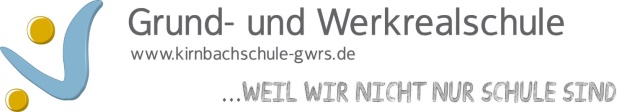 Bitte in Stichworten eintragenKlasse in 2019/20FachDas haben wir bereits erledigtDas musste noch  offen bleiben6b (1+2)MatheWiederholung Klasse 5Zahlen, Größen, Teilbarkeit(Teilbarkeitsregeln, Primzahlen, ggT und kgV, ganze Zahlen, Koordinatensystem)Brüche und Dezimalzahlen 1(Einführung, Brüche einteilen, Brüche als Anteil, echter und unechter Bruch, Bruchaddition und Bruchsubtraktion bei gleichem Nenner, M)Kreise und Symmetrien(Kreis benennen, Fachbegriffe kennen, Winkel, Dreiecke, Symmetrien)Brüche und Dezimalzahlen 2(Multiplikation und Division Bruch und natürliche Zahl, Erweiterte Stellenwerttafel, Multiplikation und Division Dezimalzahl und natürliche Zahl, vom Bruch zur Dezimalzahl, Bruchaddition und Bruchsubtraktion mit ungleichem Nenner, Erweitern und Kürzen)Flächen und Rauminhalt(Quadrat Umfang und Flächeninhalt, Rechteck Umfang und Flächeninhalt, Flächeninhalt zusammengesetzter Flächen)Prozentschreibweise-